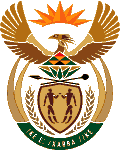 MINISTRY OF MINERAL RESOURCES & ENERGYREPUBLIC OF SOUTH AFRICAPRIVATE BAG x 96, PRETORIA, 0001, Tel (012) 406 7658PRIVATE BAG x 9111, CAPE TOWN, 8000 (021) 469 6412, Fax (021) 465 5980	Memorandum from the Parliamentary OfficeNational Assembly: 2237Please find attached a response to Parliamentary Questionforwritten reply askedbyMr G R Krumbock (DA) to ask the Minister of Mineral Resources and EnergyMs Ntokozo NgcwabeDeputy Director General: Energy Policy and Planning………………/………………/2020Recommended/ Not RecommendedAdv. T.S MokoenaDirector General: Department of Mineral Resources and Energy………………/………………/2020Approved / Not Approved Mr. S.G MantasheMinister of Mineral Resources and Energy ………………/………………/20202237.	Mr G R Krumbock (DA) to ask the Minister of Mineral Resources and Energy: Whether, with reference to his reply to question 1709 on 27 August 2020, he will furnish Mr G R Krumbock with copies of the Standards of Service (NRS 047) and Quality (NRS 048); if not, what is the position in this regard; if so, on what date; on what date did the City of Ekurhuleni last submit their maintenance schedules; andwhether he will furnishMr G R Krumbock with a copy of the maintenance schedules of the City of Ekurhuleni; if not, what is the position in this regard; if so, on what date? NW2809EReply Yes, the NRS 047 and the relevant NRS 048 specifications are attached.In terms of the license condition 5.4.1 the Energy Regulator is entitled to collect information such as the maintenance plans of the licensee, the process of collecting and examining such information is always undertaken during the annual compliance audits that the Regulator conducts on selected licensees each year. The City of Ekurhulenihad not been audited before, and had therefore not submitted its maintenance plants. It is however on the list of the licensees to be audited during this financial year.According to license condition 5.3.2, the licensee is required to always prepare the maintenance plans annually and adhere to this, however it is not the requirement for the licensee to submit the report to the regulator annually. The maintenance plans are scrutinised when the licensee is selected for a compliance audit.